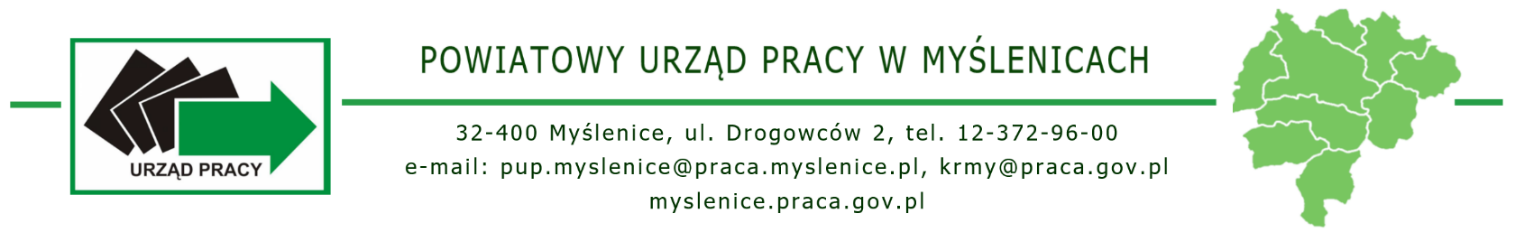 UWAGA: Wniosek wypełnij w sposób czytelny, wpisując treść w każdym wyznaczonym punkcie. Wszystkich poprawek dokonaj poprzez skreślenie i zaparafowanie. Jeżeli poszczególne rubryki nie znajdą w Twoim przypadku zastosowania, wpisz „nie dotyczy”, „brak” lub „-”.…………………………., dnia ...............................................................................pieczęć wnioskodawcyPowiatowy Urząd Pracy w MyślenicachWNIOSEK O ZORGANIZOWANIE ROBÓT PUBLICZNYCH nr …………………..................Na podstawie ustawy  z dnia  20 kwietnia 2004 r.  o  promocji  zatrudnienia  i  instytucjach   rynku   pracy  (t.j. Dz. U. 2023 poz. 735, z późn. zm.) oraz rozporządzenia Ministra Pracy i Polityki Społecznej z dnia 24 czerwca 2014 r. w sprawie organizowania prac interwencyjnych i robót publicznych oraz jednorazowej refundacji kosztów z tytułu opłaconych składek na ubezpieczenia społeczne (Dz. U. z 2014 r. poz. 864)Nazwa wnioskodawcy: ................................................................................................................Adres siedziby wnioskodawcy: ....................................................................................................Adres do korespondencji: ............................................................................................................Miejsce prowadzenia działalności: ..............................................................................................Imię i nazwisko oraz stanowisko osoby uprawnionej do występowania w imieniu wnioskodawcy: ............................................................................................................................Tel./fax ............................................ adres email ........................................................................
adres strony internetowej ............................................................................................................NIP ........................................................  REGON ......................................................................Forma organizacyjno-prawna prowadzonej działalności:  ...........................................................Data rozpoczęcia działalności: ....................................................................................................Forma opodatkowania podatkiem dochodowym:rodzaj opodatkowania ....................................................................wysokość opodatkowania ...............................................................Symbol podklasy rodzaju prowadzonej działalności zgodnie z PKD ..........................................Nazwa Banku ..............................................................................................................................Numer rachunku bankowego:       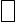 Stopa procentowa składki na ubezpieczenie wypadkowe:  …..............................................Wielkość podmiotu ubiegającego się o pomoc (zaznacz właściwe):Mikroprzedsiębiorca 	Mały przedsiębiorca 	Średni przedsiębiorca 	Duży przedsiębiorca Liczba pracowników zatrudnionych w dniu składania wniosku ogółem: ……..…………..............Liczba pracowników zatrudnionych w dniu składania wniosku w przeliczeniu na pełny wymiar czasu pracy: ................................................................................................................................Termin wypłaty miesięcznego wynagrodzenia (zaznacz właściwe):do 30-go  danego miesiącado 10-go następnego miesiącaMiejsce wykonywania pracy przez skierowanego bezrobotnego  (w przypadku  innego miejsca wykonywania pracy niż adres siedziby firmy lub adres dodatkowych miejsc pracy wskazanych w podstawie prawnej prowadzonej działalności, przedstaw dokumenty potwierdzające prawo użytkowania lokalu – np. umowa najmu, umowa użyczenia): 
.....................................................................................................................................................Nazwa zawodu i kod zawodu (zgodnie z klasyfikacją zawodów – dostępna na stronie internetowej www.myslenice.praca.gov.pl): ................................................................................Nazwa stanowiska pracy: ............................................................................................................Rodzaj pracy, jaka będzie wykonywana przez skierowanego bezrobotnego:....................................................................................................................................................................................................................................................................................................................................................................................................................................................................................................................................................................Niezbędne i pożądane wymagania kwalifikacyjne i inne wymagania do wykonywania pracy, jakie powinni spełniać bezrobotni skierowani przez Powiatowy Urząd Pracy w Myślenicach:minimalne wykształcenie:bez znaczeniazasadnicze zawodowe  - kierunek: ..............................................................................średnie ogólnokształcąceśrednie zawodowe  - kierunek/ specjalność: ................................................................wyższe – kierunek/ specjalność  ..................................................................................doświadczenie zawodowe na danym stanowisku pracy: …...............................................wymagane kwalifikacje (umiejętności/uprawnienia): ......................................................... dodatkowe wymagania: ....................................................................................................(w przypadku uzupełnienia stanowiska pracy wymagania jakie powinni spełniać bezrobotni skierowani przez Powiatowy Urząd Pracy nie mogą zostać zwiększone)Liczba osób bezrobotnych proponowanych do zatrudnienia: .....................................................Proponowany termin zatrudnienia od ....................... do ....................... tj.  ................ miesięcyWymiar czasu pracy ....................................................................................................................System i rozkład czasu pracy: jedna zmiana/ dwie zmiany/ trzy zmiany/ inne (wpisz jakie): ...........................................................................................................................................Godziny pracy od – do ................................................................................................................Proponowana wysokość wynagrodzenia brutto (miesięcznie w zł) .............................................Wnioskowana wysokość refundowanych kosztów poniesionych na wynagrodzenia z tytułu zatrudnienia skierowanego bezrobotnego  .................................. zł wraz ze składką na ubezpieczenia społeczne od refundowanego wynagrodzenia.W przypadku, gdy wnioskodawca nie będzie pracodawcą dla skierowanych bezrobotnych należy wskazać dane pracodawcy:Pełna nazwa: ....................................................................................................................NIP: ................................... REGON: ...................................... nr tel.: .............................Adres siedziby: .................................................................................................................Miejsce prowadzenia działalności: ...................................................................................Forma organizacyjno-prawna prowadzonej działalności: .................................................Imię i nazwisko oraz stanowisko osoby uprawnionej do występowania w imieniu pracodawcy: .....................................................................................................................Załączniki do złożonego wniosku:Kserokopie dokumentów potwierdzonych za zgodność z oryginałem tj.:Podstawa prawna prowadzonej działalności (np. statut, akt założycielski, odpis z KRS),pełnomocnictwo do reprezentowania wnioskodawcy/pracodawcy udzielone przez osoby uprawnione (nie jest wymagane jeżeli osoba podpisująca wniosek i umowę jest upoważniona do reprezentowania wnioskodawcy/pracodawcy w dokumencie rejestracyjnym, który został przedłożony).Oświadczenie wnioskodawcy (załącznik nr 1).Oświadczenie pracodawcy (załącznik nr 2) - w przypadku, gdy wnioskodawca nie będzie pracodawcą dla skierowanych bezrobotnych.Klauzula informacyjna w zakresie przetwarzania danych osobowych – dotyczy wnioskodawcy oraz pracodawcy (załącznik nr 3).Oświadczenie o niepodleganiu sankcjom w związku z agresją Federacji Rosyjskiej na Ukrainę – dotyczy wnioskodawcy oraz pracodawcy (załącznik nr 4).W przypadku wnioskodawcy/pracodawcy będącym przedsiębiorcą: Oświadczenie o uzyskanej pomocy de minimis, pomocy de minimis w rolnictwie lub rybołówstwie – dotyczy wnioskodawcy oraz pracodawcy (załącznik nr 5).Formularz informacji przedstawianych przy ubieganiu się o pomoc de minimis  lub (jeżeli dotyczy) formularz informacji przedstawionych przy ubieganiu się o pomoc de minimis, stanowiący załącznik rozporządzenia Rady Ministrów z dnia 11 czerwca 2010 r. w sprawie informacji składanych przez podmioty ubiegające się o pomoc de minimis w rolnictwie lub rybołówstwie (Dz. U. nr 121, poz. 810) – wzór formularza znajduje się na stronie www.uokik.gov.plWymienione wyżej załączniki są niezbędne do rozpatrzenia wniosku.Złożony wniosek wraz z dokumentacją nie podlega zwrotowi.Oświadczam, że dane zawarte w niniejszym wniosku są zgodne z prawdą.............................................................pieczęć i podpis podmiotu lub osoby upoważnionejOpinia doradcy klienta:......................................................................................................................................................... 
......................................................................................................................................................... 
......................................................................................................................................................... 
......................................................................................................................................................... 
......................................................................................................................................................... 
......................................................................................................................................................... 
......................................................................................................................................................... 
.........................................................................................................................................................
..........................................................................................................................................................
..........................................................................................................................................................
..........................................................................................................................................................
..........................................................................................................................................................
.........................................................................................................................................................................................................
(data i podpis doradcy klienta)Decyzja Dyrektora Powiatowego Urzędu Pracy:........................................................................................................................................................................................................................data i podpis Dyrektora UrzęduZałącznik nr 1………………………………pieczęć wnioskodawcyOświadczenie wnioskodawcyOświadczam, że nie jestem w stanie likwidacji lub upadłości oraz, że w dniu złożenia wniosku: nie zalegam z wypłacaniem w terminie wynagrodzeń pracownikom oraz z opłacaniem w terminie należnych składek na ubezpieczenia społeczne, ubezpieczenie zdrowotne, Fundusz Pracy, Fundusz Gwarantowanych Świadczeń Pracowniczych;nie zalegam z opłacaniem w terminie innych danin publicznych;nie posiadam nieuregulowanych w terminie zobowiązań cywilnoprawnych;w okresie 2 lat przed dniem złożenia wniosku nie byłem/łam karany za przestępstwa przeciwko obrotowi gospodarczemu, w rozumieniu przepisów ustawy z dnia 6 czerwca 1997 r. – Kodeks karny (Dz. U. 2022 poz. 1138, z późn. zm.) lub ustawy z dnia 28 października 2002 r. o odpowiedzialności podmiotów zbiorowych za czyny zabronione pod groźbą kary(t.j. Dz. U. 2023 poz. 659);spełniam warunki określone w: Ustawie z dnia 20 kwietnia 2004 r. o  promocji  zatrudnienia  i  instytucjach   rynku   pracy  (t.j. Dz. U. 2023 poz. 735, z późn. zm.), rozporządzeniu Komisji UE nr 1407/2013 z dnia 18 grudnia 2013 r. w sprawie stosowania art. 107 i 108 Traktatu o funkcjonowaniu Unii Europejskiej do pomocy de minimis (Dz. Urz. UE L 352 z 24.12. 2013 r. str. 1), rozporządzeniu Komisji UE nr 1408/2013 z dnia 18 grudnia 2013 r. w sprawie stosowania art. 107 i 108 Traktatu o funkcjonowaniu Unii Europejskiej do pomocy de minimis w sektorze rolnym (Dz. Urz. UE L 352 z 24.12. 2013 r. str. 9);nie otrzymałem(łam) decyzji Komisji Europejskiej o obowiązku zwrotu pomocy uzyskanej w okresie wcześniejszym uznającej pomoc za niezgodną z prawem i ze wspólnym rynkiem;nie podlegam wyłączeniom wynikającym z art. 1, ust. 1 Rozporządzenia Komisji (UE) nr 1407/2013 z dnia 18 grudnia 2013 r. w sprawie stosowania art. 107 i 108 Traktatu o funkcjonowaniu Unii Europejskiej do pomocy de minimis (Dz. Urz. UE L 352 z 24.12.2013 r. str. 1);zobowiązuję się do złożenia w dniu podpisania umowy dodatkowego oświadczenia o uzyskanej pomocy publicznej, jeżeli w okresie od dnia złożenia wniosku do dnia podpisania umowy o zorganizowanie robót publicznych, otrzymam pomoc publiczną;w okresie 365 dni przed dniem złożenia wniosku nie zostałem/łam ukarany/na lub skazany/na prawomocnym wyrokiem za naruszenie przepisów prawa pracy oraz nie jestem objęty/ta postepowaniem dotyczącym naruszenia przepisów prawa pracy.……………………..…………………………………pieczęć i  podpis podmiotu lub osoby upoważnionejZałącznik nr  2 ………………………………pieczęć pracodawcyOświadczenie pracodawcyOświadczam, że nie jestem w stanie likwidacji lub upadłości oraz, że w dniu złożenia wniosku: nie zalegam z wypłacaniem w terminie wynagrodzeń pracownikom oraz z opłacaniem w terminie należnych składek na ubezpieczenia społeczne, ubezpieczenie zdrowotne, Fundusz Pracy, Fundusz Gwarantowanych Świadczeń Pracowniczych;nie zalegam z opłacaniem w terminie innych danin publicznych;nie posiadam nieuregulowanych w terminie zobowiązań cywilnoprawnych;w okresie 2 lat przed dniem złożenia wniosku nie byłem/łam karany za przestępstwa przeciwko obrotowi gospodarczemu, w rozumieniu przepisów ustawy z dnia 6 czerwca 1997 r. – Kodeks karny (Dz. U. 2022 poz. 1138, z późn. zm.) lub ustawy z dnia 28 października 2002 r. o odpowiedzialności podmiotów zbiorowych za czyny zabronione pod groźbą kary(t.j. Dz.U. 2023 poz. 659);spełniam warunki określone w: Ustawie z dnia 20 kwietnia 2004 r. o  promocji  zatrudnienia  i  instytucjach   rynku   pracy  (t.j. Dz. U. 2023 poz. 735, z późn, zm.), rozporządzeniu Komisji UE nr 1407/2013 z dnia 18 grudnia 2013 r. w sprawie stosowania art. 107 i 108 Traktatu o funkcjonowaniu Unii Europejskiej do pomocy de minimis (Dz. Urz. UE L 352 z 24.12. 2013 r. str. 1), rozporządzeniu Komisji UE nr 1408/2013 z dnia 18 grudnia 2013 r. w sprawie stosowania art. 107 i 108 Traktatu o funkcjonowaniu Unii Europejskiej do pomocy de minimis w sektorze rolnym (Dz. Urz. UE L 352 z 24.12. 2013 r. str. 9);nie otrzymałem(łam) decyzji Komisji Europejskiej o obowiązku zwrotu pomocy uzyskanej w okresie wcześniejszym uznającej pomoc za niezgodną z prawem i ze wspólnym rynkiem;nie podlegam wyłączeniom wynikającym z art. 1, ust. 1 Rozporządzenia Komisji (UE) nr 1407/2013 z dnia 18 grudnia 2013 r. w sprawie stosowania art. 107 i 108 Traktatu o funkcjonowaniu Unii Europejskiej do pomocy de minimis (Dz. Urz. UE L 352 z 24.12.2013 r. str. 1);zobowiązuję się do złożenia w dniu podpisania umowy dodatkowego oświadczenia o uzyskanej pomocy publicznej, jeżeli w okresie od dnia złożenia wniosku do dnia podpisania umowy o zorganizowanie robót publicznych, otrzymam pomoc publiczną;w okresie 365 dni przed dniem złożenia wniosku nie zostałem/łam ukarany/na lub skazany/na prawomocnym wyrokiem za naruszenie przepisów prawa pracy oraz nie jestem objęty/ta postepowaniem dotyczącym naruszenia przepisów prawa pracy.……………………..…………………………………pieczęć i  podpis podmiotu lub osoby upoważnionejZałącznik Nr 3KLAUZULA INFORMACYJNA W ZWIĄZKU Z PRZETWARZANIEM DANYCH OSOBOWYCH DLA WNIOSKODAWCYZgodnie z art. 13 rozporządzenia Parlamentu Europejskiego i Rady (UE) 2016/679 z dnia 27 kwietnia 2016 r. w sprawie ochrony osób fizycznych w związku z przetwarzaniem danych osobowych i w sprawie swobodnego przepływu takich danych oraz uchylenia dyrektywy 95/46/WE (Dz. Urz. UE.L Nr 119), zwanego dalej RODO, Powiatowy Urząd Pracy w Myślenicach informuje, że:Administratorem Pani/Pana danych osobowych jest Powiatowy Urząd Pracy w Myślenicach, (zwany dalej Urzędem) mający siedzibę przy ul. Drogowców 2, 32-400 Myślenice, tel. 12 372-96-04.Podanie przez Panią/Pana danych osobowych ma charakter dobrowolny. Jednak odmowa podania danych osobowych skutkuje brakiem możliwości realizacji usług i form wsparcia dla pracodawców.Pani/Pana dane, w tym dane osobowe przetwarzane są w celu:realizacji zadań przez Urząd i wypełnienia obowiązku prawnego ciążącego na Administratorze zgodnie z art. 6 ust. 1 lit. c RODO;realizacji zadań przez Urząd i wykonywania zadania realizowanego w interesie publicznym lub w ramach sprawowania władzy publicznej powierzonej Administratorowi zgodnie z art. 6 ust. 1 lit. e RODO;ujętych w ustawie z dnia 20 kwietnia 2004 r. o promocji zatrudnienia i instytucjach rynku pracy (t.j. Dz. U. 2023 poz. 735) oraz aktów wykonawczych wydanych na jej podstawie.Odbiorcą Pani/Pana danych osobowych mogą być:Podmioty publiczne – na podstawie przepisów prawa;Podmioty, które przetwarzają dane osobowe na podstawie umowy powierzenia przetwarzania danych osobowych.Pani/Pana dane, w tym dane osobowe związane z realizacją zadania publicznego będą przechowywane przez okres niezbędny do zakończenia danej formy wsparcia oraz w obowiązkowym okresie przechowywania dokumentacji archiwalnej ustalonej zgodnie z odrębnymi przepisami.Przysługuje Pani/Panu prawo dostępu do treści swoich danych oraz ich poprawienia i sprostowania oraz w zakresie wynikających z przepisów do usunięcia, ograniczenia przetwarzania, wniesienia sprzeciwu wobec ich przetwarzania.Przysługuje Pani/Panu prawo wniesienia skargi do organu nadzorczego właściwego do przetwarzania danych osobowych, jeśli uzna Pani/Pan, że dane te są przetwarzane niezgodnie z przepisami prawa.W sprawach związanych z przetwarzaniem danych osobowych może Pani/Pan skontaktować się 
z Inspektorem Ochrony Danych wysyłając wiadomość pisemnie na adres siedziby Urzędu lub na adres poczty elektronicznej: iod@praca.myslenice.pl.Otrzymałam/em..……………………………………………………………..Data i podpisZałącznik nr 4	Myślenice, dn. ………..………………………...……………………………………pieczęć Oświadczenie o niepodleganiu sankcjom w związku z agresją Federacji Rosyjskiej na UkrainęOświadczam, że nie jestem związany z osobami lub podmiotami, względem których stosowane są środki sankcyjne nałożone w związku z agresją Federacji Rosyjskiej na Ukrainę, i które figurują na stosownych listach, zarówno unijnych, jak i krajowych oraz że sam nie znajduję się na takiej liście.Jednocześnie zobowiązuje się do złożenia stosownego oświadczenia, w przypadku wystąpienia takiego powiązania bądź gdy zostanę objęty sankcjami, o których mowa powyżej od dnia złożenia wniosku do dnia zawarcia umowy oraz w trakcie jej realizacji. Oświadczenie zostanie złożone niezwłocznie od wystąpienia zdarzenia opisanego w zdaniu poprzednim.…………………….…………………………………………………..Czytelny podpis osoby upoważnionejNiniejsze oświadczenie służy stosowaniu:rozporządzenia Rady (WE) nr 765/2006 z dnia 18 maja 2006 r. dotyczącego środków ograniczających w związku z sytuacją na Białorusi i udziałem Białorusi w agresji Rosji wobec Ukrainy;rozporządzenia Rady (UE) nr 269/2014 z dnia 17 marca 2014 r. w sprawie środków ograniczających w odniesieniu do działań podważających integralność terytorialną, suwerenność i niezależność Ukrainy lub im zagrażających;rozporządzenia Rady (UE) nr 833/2014 z dnia 31 lipca 2014 r. dotyczącego środków ograniczających w związku z działaniami Rosji destabilizującymi sytuację na Ukrainie.Listy osób i podmiotów, względem których stosowane są środki sankcyjne znajdują się w załącznikach do regulacji unijnych oraz w rejestrze zamieszczonym na stronie Biuletynu Informacji Publicznej Ministerstwa Spraw Wewnętrznych i Administracji.Wypełnia Powiatowy Urząd Pracy:Weryfikacji podmiotu dokonano w dniu ……………………….. wynik: POZYTYWNY/NEGATYWNY…………………………………podpis pracownika PUPZałącznik nr 5	Myślenice, dn. ………..………………………...……………………………………pieczęć OŚWIADCZENIE O UZYSKANEJ POMOCY DE MINIMIS I POMOCY DE MINIMIS W ROLNICTWIE LUB RYBOŁÓWSTWIEOświadczam, iż (zaznacz prawdziwe stwierdzenie wpisująca X w odpowiednią kratkę):w ciągu bieżącego roku podatkowego oraz dwóch poprzedzających go lat podatkowych nie uzyskałem/łam pomocy de minimis i/lub pomocy de minimis w rolnictwie lub rybołówstwie.w ciągu bieżącego roku podatkowego oraz dwóch poprzedzających go lat podatkowych uzyskałem/łam pomoc de minimis i/lub pomoc de minimis w rolnictwie lub rybołówstwie w następującej wielkości (proszę wypełnić poniższą tabelę):Informuję, że dane zawarte w niniejszym oświadczeniu są zgodne ze stanem faktycznym........................................................................pieczęć, podpis podmiotu lub osoby upoważnionejLp.Podmiot udzielający pomocyPodstawa prawna otrzymanej pomocyDzień udzielenia pomocy(dzień-miesiąc-rok)Wartość pomocy bruttoWartość pomocy bruttoLp.Podmiot udzielający pomocyPodstawa prawna otrzymanej pomocyDzień udzielenia pomocy(dzień-miesiąc-rok)w PLNw EURŁączna wartość de minimisŁączna wartość de minimisŁączna wartość de minimisŁączna wartość de minimis